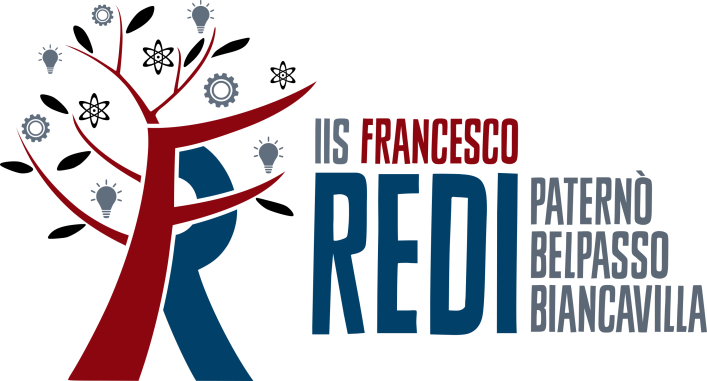 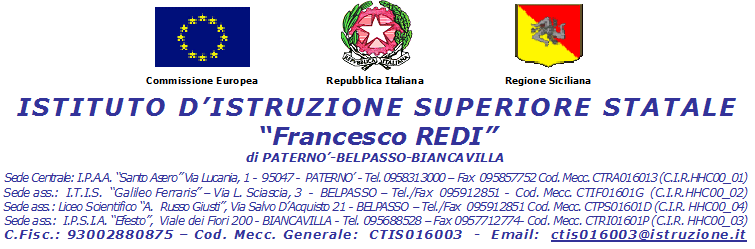 AUTORIZZAZIONE/CONSENSO DEI GENITORI ALLA PARTECIPAZIONE ALLO SPETTACOLO TEATRALE(o di chi esercita la patria potestà genitoriale)__l__ sottoscritt__ _______________________________________________ genitore dell’alunno/a ____________________________________ frequentante la classe               dell’IISS “F. Redi” di Paternò – Liceo Scientifico “A. Russo Giusti”/ ITIS “Galileo Ferraris” di Belpasso, dichiara di autorizzare il/la proprio/a figlio/a a partecipare allo spettacolo teatrale “Libere Donne contro la mafia” che si terrà presso l’Arena Caudullo di Belpasso, giorno 25 maggio 2022 alle ore 10:30, da raggiungere a piedi. 	Con la presente dichiarazione sollevo il Dirigente Scolastico e i Docenti accompagnatori dalle  responsabilità civili e penali, derivanti da eventuali incidenti e possibili conseguenze dannose verificatesi nel corso della rappresentazione teatrale.Lì __________________FIRMA________________________________________